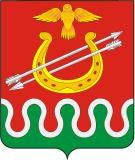 Администрация Боготольского районаКрасноярского краяПОСТАНОВЛЕНИЕг. Боготол«	»		2016 года							№ О внесении изменений в постановление администрации Боготольского района от 13.04.2016 № 122-п «Об утверждении Порядка разработки, рассмотрения, утверждения, реализации и осуществления мониторинга и контроля реализации документов стратегического планирования муниципального образования Боготольский район»В соответствии с Федеральным законом от 06.10.2003 N 131-ФЗ "Об общих принципах организации местного самоуправления в Российской Федерации, в соответствии с  Федеральным  законом от 28.06.2014 № 172-ФЗ «О стратегическом планировании в Российской Федерации», законом Красноярского края от 24.12.2015 №9-4112  «О стратегическом планировании в красноярском крае», руководствуясь статьей 18 Устава Боготольского района,ПОСТАНОВЛЯЮ:1. Внести в постановление администрации Боготольского района от 13.04.2016 № 122-п «Об утверждении Порядка разработки, рассмотрения, утверждения, реализации и осуществления мониторинга и контроля реализации документов стратегического планирования муниципального образования Боготольский район» следующие изменения:1.1. в Порядке разработки, рассмотрения, утверждения, реализации и осуществления мониторинга и контроля реализации документов стратегического планирования муниципального образования Боготольский район в разделе 2 пункте 2.6 подпункт 2 изложить в новой редакции:«2) На втором этапе Уполномоченный орган обобщает представленные предложения и разрабатывает проект Стратегии.Проект Стратегии рассматривается на заседании рабочей группы.При наличии замечаний и предложений по итогам рассмотрения проекта Стратегии в рабочей группе Уполномоченный орган совместно с ответственными исполнителями проводится ее доработка.Проект Стратегии подлежит согласованию с Правительством Красноярского края.Согласованный проект Стратегии Правительством Красноярского края выносится на общественное обсуждение путем размещения на официальном сайте района в информационно-телекоммуникационной сети «Интернет» с указанием дат начала и окончания приема замечаний и предложений к проекту Стратегии и адреса электронной почты, предназначенного для получения замечаний и предложений. Порядок общественного обсуждения проекта стратегии района, а также порядок рассмотрения замечаний и предложений, поступивших в ходе общественного обсуждения проекта стратегии района, определяются Администрацией района.После общественного обсуждения проект Стратегии района подлежит:согласованию членами рабочей группы;соответствующими структурными органами администрации района согласно установленной Инструкцией по делопроизводству в администрации района, утвержденной постановлением администрации района.»2. Контроль над исполнением настоящего постановления возложить на заместителя главы района по финансово-экономическим вопросам Н.В. Бакуневич.3. Настоящее постановление опубликовать в периодическом печатном издании «Официальный вестник Боготольского района» и разместить на официальном сайте Боготольского района в сети Интернет www.bogotol-r.ru.4. Постановление вступает в силу в день, следующий за днем его официального опубликования (обнародования).Глава Боготольского района							А.В. Белов